Congratulations on achieving Australasia. You are moving on to North America.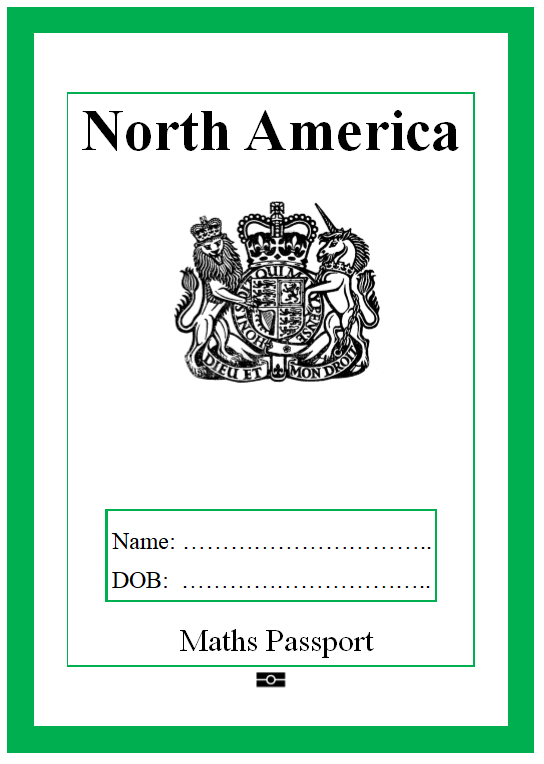 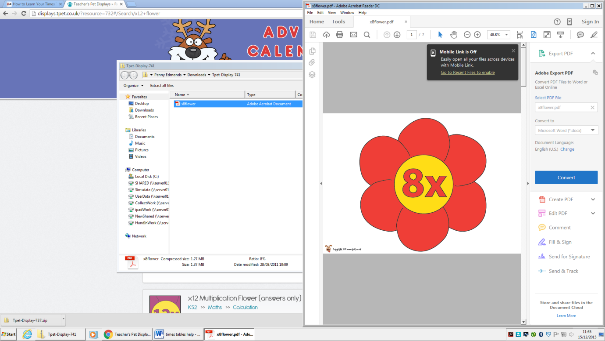 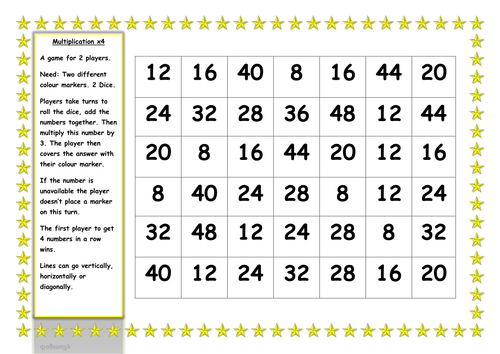 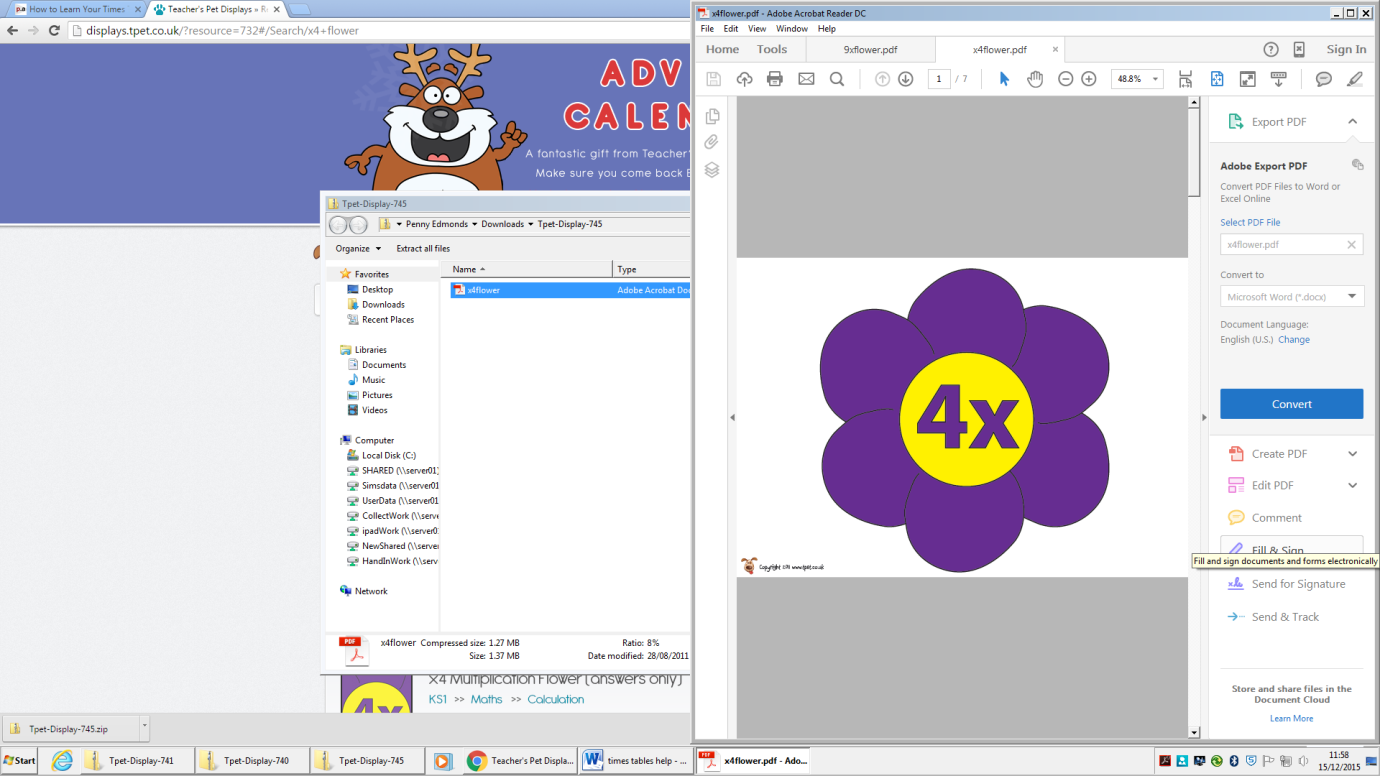 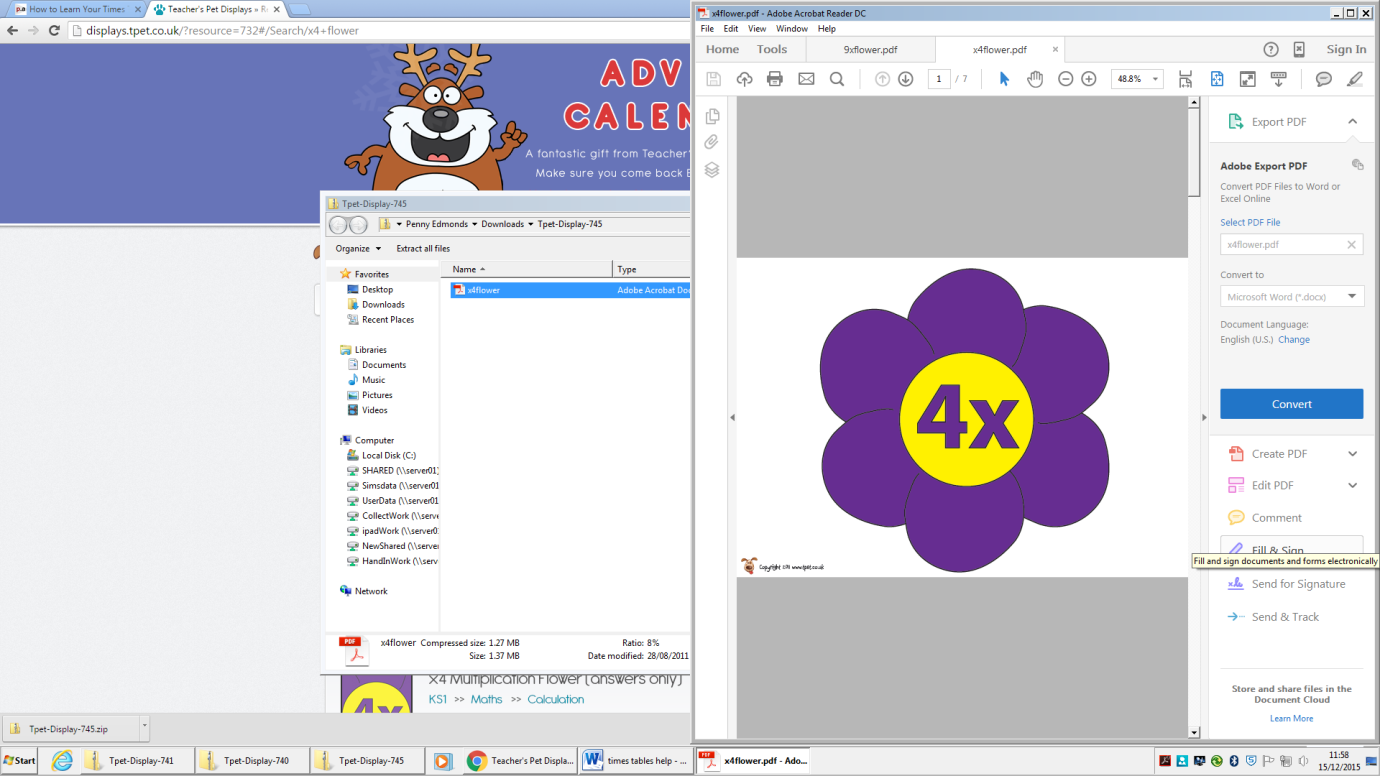 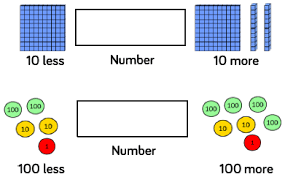 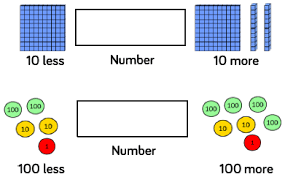 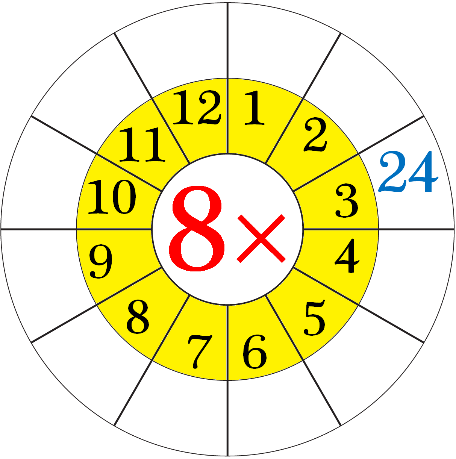 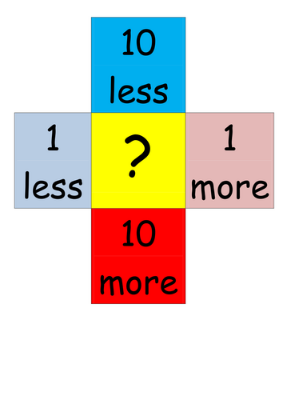 